St. Andrew’s Episcopal ChurchFourth Sunday of EasterApril 21, 2024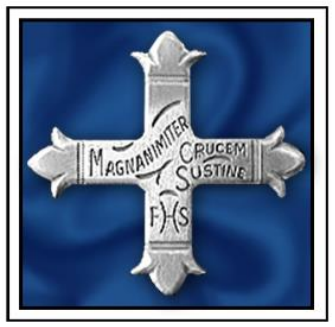 The cross of The Order was officially adopted in its first Constitution on November 5, 1891. The senior cross of The Order is a modified Greek Fleury cross inscribed in Latin "Magnanimiter Crucem Sustine," which means "With heart, mind, and spirit uphold and bear the cross." At the base of the cross are the letters "FHS" which stand for the motto of The Order "For His Sake."The cross members of The Order of the Daughters of the King® wear is blessed during The Service of Admission and entrusted to them so long as they remain a member. While the cross belongs to The Order, members wear it as a constant reminder of our vows. It is revered and guarded with care. It is worn as a pendant on a necklace, or as a pin on the left side of our chest and may not be altered in any way.The Word of GodOrgan Prelude	  		My Sheperd Will Supply My Need	          Arr. By: D. WagnerOpening Hymn  #343		Sheperds of Soul	          Priest		Alleluia.  Christ is risen.People	The Lord is risen indeed.  Alleluia.Almighty God, to you all hearts are open, all desires known, and from you no secrets are hid: Cleanse the thoughts of our hearts by the inspiration of your Holy Spirit, that we may perfectly love you, and worthily magnify your holy Name; through Christ our Lord.  Amen.The Gloria									S-280
Glory to God in the highest,
and peace to his people on earth.

Lord God, heavenly King,
almighty God and Father,
we worship you, we give you thanks,
we praise you for your glory.

Lord Jesus Christ, only Son of the Father,
Lord God, Lamb of God,
you take away the sin of the world:
have mercy on us;
you are seated at the right hand of the Father:
receive our prayer.

For you alone are the Holy One,
you alone are the Lord,
you alone are the Most High,
Jesus Christ,
with the Holy Spirit,
in the glory of God the Father.  Amen.The Collect of the Day											O God, whose Son Jesus is the good shepherd of your people: Grant that when we hear his voice we may know him who calls us each by name, and follow where he leads; who, with you and the Holy Spirit, lives and reigns, one God, for ever and ever.  Amen.The LessonsThe First Reading									            Acts 4:5-12The rulers, elders, and scribes assembled in Jerusalem, with Annas the high priest, Caiaphas, John, and Alexander, and all who were of the high-priestly family. When they had made the prisoners stand in their midst, they inquired, "By what power or by what name did you do this?" Then Peter, filled with the Holy Spirit, said to them, "Rulers of the people and elders, if we are questioned today because of a good deed done to someone who was sick and are asked how this man has been healed, let it be known to all of you, and to all the people of Israel, that this man is standing before you in good health by the name of Jesus Christ of Nazareth, whom you crucified, whom God raised from the dead. This Jesus is`the stone that was rejected by you, the builders; it has become the cornerstone.'
There is salvation in no one else, for there is no other name under heaven given among mortals by which we must be saved."	The Word of the Lord.	Thanks be to God. Psalm 23										            Dominus regit me1 The Lord is my shepherd; 
I shall not be in want.2 He makes me lie down in green pastures 
and leads me beside still waters.3 He revives my soul 
and guides me along right pathways for his Name's sake.4 Though I walk through the valley of the shadow of death,
I shall fear no evil; 
for you are with me;
your rod and your staff, they comfort me.5 You spread a table before me in the presence of those who trouble me; 
you have anointed my head with oil,
and my cup is running over.6 Surely your goodness and mercy shall follow me all the days of my life, 
and I will dwell in the house of the Lord for ever.The Second Reading   								       1 John 3:16-24We know love by this, that he laid down his life for us-- and we ought to lay down our lives for one another. How does God's love abide in anyone who has the world's goods and sees a brother or sister in need and yet refuses help?Little children, let us love, not in word or speech, but in truth and action. And by this we will know that we are from the truth and will reassure our hearts before him whenever our hearts condemn us; for God is greater than our hearts, and he knows everything. Beloved, if our hearts do not condemn us, we have boldness before God; and we receive from him whatever we ask, because we obey his commandments and do what pleases him.And this is his commandment, that we should believe in the name of his Son Jesus Christ and love one another, just as he has commanded us. All who obey his commandments abide in him, and he abides in them. And by this we know that he abides in us, by the Spirit that he has given us.	The Word of the Lord.	Thanks be to God.						    Gradual Hymn                                      Celtic Alleluia
The Gospel										        John 10:11-18	The Gospel of the Lord according to John.	Glory to you, Lord Christ.    
Jesus said, “I am the good shepherd. The good shepherd lays down his life for the sheep. The hired hand, who is not the shepherd and does not own the sheep, sees the wolf coming and leaves the sheep and runs away—and the wolf snatches them and scatters them. The hired hand runs away because a hired hand does not care for the sheep. I am the good shepherd. I know my own and my own know me, just as the Father knows me and I know the Father. And I lay down my life for the sheep. I have other sheep that do not belong to this fold. I must bring them also, and they will listen to my voice. So there will be one flock, one shepherd. For this reason the Father loves me, because I lay down my life in order to take it up again. No one takes it from me, but I lay it down of my own accord. I have power to lay it down, and I have power to take it up again. I have received this command from my Father.”
Priest		The Gospel of the LordPeople	Praise to you, Lord ChristThe Homily							             The Reverend Sharon VoelkerThe Nicene CreedWe believe in one God,
    the Father, the Almighty,
    maker of heaven and earth,
    of all that is, seen and unseen.We believe in one Lord, Jesus Christ,
    the only Son of God,
    eternally begotten of the Father,
    God from God, Light from Light,
    true God from true God,
    begotten, not made,
    of one Being with the Father.
    Through him all things were made.
    For us and for our salvation
    he came down from heaven:
    by the power of the Holy Spirit
    he became incarnate from the Virgin Mary,
    and was made man.
    For our sake he was crucified under Pontius Pilate;
    he suffered death and was buried.
    On the third day he rose again
    in accordance with the Scriptures;
    he ascended into heaven
    and is seated at the right hand of the Father.    He will come again in glory to judge the living and the dead,
    and his kingdom will have no end.We believe in the Holy Spirit, the Lord, the giver of life,
    who proceeds from the Father and the Son.
    With the Father and the Son he is worshiped and glorified.
    He has spoken through the Prophets.
    We believe in one holy catholic and apostolic Church.
    We acknowledge one baptism for the forgiveness of sins.
    We look for the resurrection of the dead,
     and the life of the world to come.  Amen.The Prayers of the People, Form V									In peace, let us pray to the Lord, saying, "Lord, have mercy."
For the holy Church of God, that it may be filled with truth and love, and be found without fault at the day of your coming, we pray to you, O Lord.Lord, have mercy.For Michael our Presiding Bishop, for Bonnie our Bishop, Bishop Mota, ELCA Bishop Donald Kreiss, for Sharon our priest, for all bishops and other ministers, and for all the holy people of God, including St. John the Baptist in Bonao, DR, All Saints’ in Brooklyn, and St. Michael’s & All Angels in Cambridge Junction/Onsted, we pray to you, O Lord.Lord, have mercy.For all who fear God and believe in you, Lord Christ, that our divisions may cease, and that all may be one as you and the Father are one, we pray to you, O Lord.Lord, have mercy.For the mission of the Church, that in faithful witness it may preach the Gospel to the ends of the earth, we pray to you, O Lord.Lord, have mercy.For the peace of the world, that a spirit of respect and forbearance may grow among nations and peoples, we pray to you, O Lord.Lord, have mercy.For those in positions of public trust especially Joe, our President, and Gretchen, our Governor, that they may serve justice, and promote the dignity and freedom of every person, we pray to you, O Lord.Lord, have mercy.For the poor, the persecuted, the sick, and all who suffer; for refugees, prisoners, and all who are in danger; that they may be relieved and protected, we pray to you, O Lord.Lord, have mercy.For this congregation for those who are present, and for those who are absent, that we may be delivered from hardness of heart, and show forth your glory in all that we do, we pray to you, O Lord.Lord, have mercy.For our military service men and women; for those on our parish prayer list: Dennis; Katie Blouin; Cindy Bouchard; Adam Bridgewater; Jack Coatta; Terry Coatta; John Ferris, Jr.; Midge Ferris; Allen Fields; Katie and Pierre Gossett; Wesley Harnack; Jane Hendy; David Kelly; Sebastian Lucas; Gary M.; Mikayla; Anderson Moreno; Evelyn Ortiz; Sydney Owen; Patrick; Judy P.; Maggie Raymer; Riendl Family; Rosalie; Carolyn and Michael Roy; Sophia Russell; Del Saiter; Tiffany Van Zile; Lois Vestuto; Nancy W.; Tom and Joyce Yarnevich; Edward, Lucas, Leslie and Jim Richardson, Char Wall, Matthew, Lyla Joy, Laura, Jesse, Vanessa, Father Bob Wollard, Sharon Yates and for those we remember aloud or spoken silently in our hearts (pause), we pray to you, O Lord.Lord, have mercy.For all who have commended themselves to our prayers; we pray for our families, friends, and neighbors; that being freed from anxiety, they may live in joy, peace, and health, we pray to you, O Lord.Lord, have mercy.
For all who have died in the communion of your Church, and those whose faith is known to you alone, that, with all the saints, they may have rest in that place where there is no pain or grief, but life eternal, we pray to you, O Lord.Lord, have mercy.Rejoicing in the fellowship of the ever-blessed Virgin Mary, blessed Andrew and all the saints, let us commend ourselves, and one another, and all our life to Christ our God.
To you, O Lord our God.SilenceThe Celebrant adds the following DoxologyFor yours is the majesty, O Father, Son, and Holy Spirit; yours is the kingdom and the power and the glory, now and for ever.  Amen.The PeacePriest		The Peace of the Lord be always with you.People	And also with you.The AnnouncementsDaughters of The King InstallationThe Holy CommunionOffertory Anthem		I Know That My Redeemer Lives		by W. HeldThe DoxologyPraise God from whom all blessings flow.Praise him all creatures here below.Praise him above ye heavenly host.Praise Father, Son, and Holy Ghost.  Amen.The Great Thanksgiving					Eucharistic Prayer DThe people remain standing. It is truly right to glorify you, Father, and to give you thanks; for you alone are God, living and true, dwelling in light inaccessible from before time and for ever.Fountain of life and source of all goodness, you made all things and fill them with your blessing; you created them to rejoice in the splendor of your radiance.Countless throngs of angels stand before you to serve you night and day; and, beholding the glory of your presence, they offer you unceasing praise. Joining with them, and giving voice to every creature under heaven, we acclaim you, and glorify your Name, as we sing,Holy, Holy, Holy Lord, God of power and might,                 S-125
heaven and earth are full of your glory.
    Hosanna in the highest.
Blessed is he who comes in the name of the Lord.
    Hosanna in the highest.The people stand or kneel.We acclaim you, holy Lord, glorious in power. Your mighty works reveal your wisdom and love. You formed us in your own image, giving the whole world into our care, so that, in obedience to you, our Creator, we might rule and serve all your creatures.  When our disobedience took us far from you, you did not abandon us to the power of death.  In your mercy you came to our help, so that in seeking you we might find you.  Again and again you called us into covenant with you, and through the prophets you taught us to hope for salvation.Father, you loved the world so much that in the fullness of time you sent your only Son to be our Savior.  Incarnate by the Holy Spirit, born of the Virgin Mary, he lived as one of us, yet without sin.  To the poor he proclaimed the good news of salvation; to prisoners, freedom; to the sorrowful, joy.  To fulfill your purpose he gave himself up to death; and, rising from the grave, destroyed death, and made the whole creation new.And, that we might live no longer for ourselves, but for him who died and rose for us, he sent the Holy Spirit, his own first gift for those who believe, to complete his work in the world, and to bring to fulfillment the sanctification of all.When the hour had come for him to be glorified by you, his heavenly Father, having loved his own who were in the world, he loved them to the end; at supper with them he took bread, and when he had given thanks to you, he broke it, and gave it to his disciples, and said, "Take, eat: This is my Body, which is given for you. Do this for the remembrance of me."After supper he took the cup of wine; and when he had given thanks, he gave it to them, and said, "Drink this, all of you:  This is my Blood of the new Covenant, which is shed for you and for many for the forgiveness of sins.  Whenever you drink it, do this for the remembrance of me."  Father, we now celebrate this memorial of our redemption. Recalling Christ's death and his descent among the dead, proclaiming his resurrection and ascension to your right hand, awaiting his coming in glory; and offering to you, from the gifts you have given us, this bread and this cup, we praise you and we bless you.We praise you, we bless you, we give thanks to you, and we pray to you, Lord our God.Lord, we pray that in your goodness and mercy your Holy Spirit may descend upon us, and upon these gifts, sanctifying them and showing them to be holy gifts for your holy people, the bread of life and the cup of salvation, the Body and Blood of your Son Jesus Christ.Grant that all who share this bread and cup may become one body and one spirit, a living sacrifice in Christ, to the praise of your Name.Remember, Lord, your one holy catholic and apostolic Church, redeemed by the blood of your Christ.  Reveal its unity, guard its faith, and preserve it in peace.And grant that we may find our inheritance with the Blessed Virgin Mary, with patriarchs, prophets, apostles, and martyrs, Andrew and all the saints who have found favor with you in ages past.  We praise you in union with them and give you glory through your Son Jesus Christ our Lord.Through Christ, and with Christ, and in Christ, all honor and glory are yours, Almighty God and Father, in the unity of the Holy Spirit, for ever and ever.  AMEN.And now, as our Savior Christ has taught us, we are bold to say,Our Father, who art in heaven,
    hallowed be thy Name,
    thy kingdom come,
    thy will be done,
        on earth as it is in heaven.
Give us this day our daily bread.
And forgive us our trespasses,
    as we forgive those
        who trespass against us.
And lead us not into temptation,
    but deliver us from evil.
For thine is the kingdom,
    and the power, and the glory,
    for ever and ever.  Amen.The Breaking of the BreadThe Celebrant breaks the consecrated Bread.			A period of silence is kept.

Alleluia. Christ our Passover is sacrificed for us;                      			S-154
Therefore let us keep the feast. Alleluia.Organ at Communion	The King of Love My Sheperd Is          Traditional Irish MelodyThe Gifts of God for the People of God.  Take them in remembrance that Christ died for you, and feed on him in your hearts by faith, with thanksgiving.All baptized persons are invited to receive communion at God’s table.  If you wish to receive a blessing instead of communion, you may indicate this by crossing your arms in front of your chest at the altar.  Communion can be brought to those in the pews with mobility issues.For those who are participating through Zoom, the following prayer of “spiritual communion” may be said when actual reception of Holy Communion is not possible.  It is meant to be said silently or aloud by each individual at the time when communion would normally occur.My Jesus, I believe that you are truly present in the Blessed Sacrament of the Altar. I desire to offer you praise and thanksgiving as I proclaim your resurrection.  I love you above all things and long for you in my soul.  Since I cannot receive you in the Sacrament of your Body and Blood, come spiritually into my heart.  Cleanse and strengthen me with your grace, Lord Jesus, and let me never be separated from you.  May I live in you and you in me in this life and in the life to come.  Amen    
(from Washington National  Cathedral; material adapted from Prayer of St. Alphonsus Ligouri)The Postcommunion PrayerAlmighty and everliving God,
we thank you for feeding us with the spiritual food
of the most precious Body and Blood
of your Son our Savior Jesus Christ;
and for assuring us in these holy mysteries
that we are living members of the Body of your Son,
and heirs of your eternal kingdom.
And now, Father, send us out
to do the work you have given us to do,
to love and serve you
as faithful witnesses of Christ our Lord.
To him, to you, and to the Holy Spirit,
be honor and glory, now and for ever.  Amen.The BlessingThe God of peace, who brought again from the dead our Lord Jesus Christ, the great Shepherd of the sheep, through the blood of the everlasting covenant, make you perfect in every good work to do his will, working in you that which is well-pleasing in his sight; and the blessing of God Almighty, the Father, the Son, and the Holy Spirit, be among you, and remain with you always.  Amen.Closing Hymn  #473		Lift High The Cross		The DismissalPriest        Alleluia, alleluia.  Let us go forth into the world, rejoicing in the power of the Spirit.People	Thanks be to God.  Alleluia, alleluia.Organ Postlude  		How Firm a Foundation			     Arr. By: E. BroughtonANNOUNCEMENTSAltar flowers today are given in thanksgiving for Daughters of the King to the glory of God.Please submit photos and articles for the May/June Companion to Emily or Greg no later than Monday, April 22. office@standrewswaterford.org  or itsgregwalter@gmail.comHealing services are on the 1st and 3rd Sunday during Communion.
On Saturday, May 4th there will be a RUN/WALK event hosted by Waterford Friends of the Library. Please see the bulletin board for more information.Birthdays and Anniversaries this month:
Happy Birthday: Pat Kent, Margaret Neumann, Laura Peter, Harvey Hoffman, Leslie Richardson, Sheila Cassell, Bill Foster, Bob Karp, Judy Stevens, Char Wall, Mary Fox, Christine Saiter, Rev. Robert Wollard 
Happy Anniversary: Sheila and John Cassell Markham, Robert and Mary Fox Jr, Bob and Terry Karp, Glenn and Pamela MorrisonSUNDAY ASSISTANCE – 10 AMSunday, April 21st – Ushers: Scott Slocum, Worley Smith
                                   Readers: Beth White, John Ferris Jr, Pat Kent
                                   Coffee Hour: Bob Van FleetSunday, April 28th – Ushers: Justice Moor, Tom Jackson
                                                Readers: Char Wall, Carin Shaughnessy, 
                                                                 Francine Klein                                                                                                     
                                                 Coffee Hour: Sue MontgomerySt. Andrew’s Episcopal Church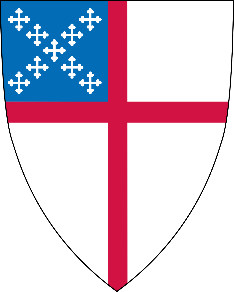                  5301 Hatchery Rd, Waterford, MI 48329                      Phone: 248-673-7635	      Website: www.standrewswaterford.orgOffice: office@standrewswaterford.org    Priest: standrewspriest2023@gmail.com
email is continuously monitoredSunday Worship Schedule8:00 am
Contemplative10:00 am
Zoom service and Sunday school availableThe Rev. Sharon VoelkerInterim Priest in ChargeOrganist:  Sherri BrownMusic Director:  Lois VestutoVestry:Jack Chaney, Senior WardenGreg Walter, Junior Warden
Emily Hack, Dani Hamm, Pat Kent, Tami Newton, Scott Slocum, Bob VanFleet, Carole Wollard
Joelle Chaney, ClerkJudy Rowcliffe, TreasurerCelebrantThe Lord be with you.PeopleAnd also with you.CelebrantLift up your hearts.PeopleWe lift them to the Lord.CelebrantLet us give thanks to the Lord our God.PeopleIt is right to give him thanks and praise.Events This WeekEvents This WeekEvents This WeekEvents This WeekEvents This WeekEvents This WeekEvents This WeekSUN-21stMON-22ndTUES-23rdWED-24thTHUR-25thFRI-26th
SAT-27thD.O.K. Installation9:30-3:30 pm -Office Hours8:00 pm- 
AA & Al Anon7:00pm- Choir Practice
9:30-3:30 pm -Office Hours
3:30 pm-
Yoga